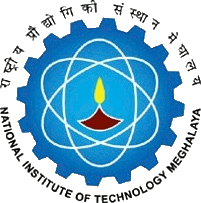 National Institute of Technology MeghalayaAn Institute of National ImportanceNational Institute of Technology MeghalayaAn Institute of National ImportanceNational Institute of Technology MeghalayaAn Institute of National ImportanceNational Institute of Technology MeghalayaAn Institute of National ImportanceNational Institute of Technology MeghalayaAn Institute of National ImportanceNational Institute of Technology MeghalayaAn Institute of National ImportanceNational Institute of Technology MeghalayaAn Institute of National ImportanceNational Institute of Technology MeghalayaAn Institute of National ImportanceNational Institute of Technology MeghalayaAn Institute of National ImportanceNational Institute of Technology MeghalayaAn Institute of National ImportanceNational Institute of Technology MeghalayaAn Institute of National ImportanceNational Institute of Technology MeghalayaAn Institute of National ImportanceNational Institute of Technology MeghalayaAn Institute of National ImportanceNational Institute of Technology MeghalayaAn Institute of National ImportanceNational Institute of Technology MeghalayaAn Institute of National ImportanceNational Institute of Technology MeghalayaAn Institute of National ImportanceNational Institute of Technology MeghalayaAn Institute of National ImportanceNational Institute of Technology MeghalayaAn Institute of National ImportanceNational Institute of Technology MeghalayaAn Institute of National ImportanceNational Institute of Technology MeghalayaAn Institute of National ImportanceCURRICULUMCURRICULUMCURRICULUMCURRICULUMCURRICULUMProgrammeProgrammeProgrammeProgrammeBachelor of Technology in Civil EngineeringBachelor of Technology in Civil EngineeringBachelor of Technology in Civil EngineeringBachelor of Technology in Civil EngineeringBachelor of Technology in Civil EngineeringBachelor of Technology in Civil EngineeringBachelor of Technology in Civil EngineeringBachelor of Technology in Civil EngineeringBachelor of Technology in Civil EngineeringBachelor of Technology in Civil EngineeringBachelor of Technology in Civil EngineeringBachelor of Technology in Civil EngineeringBachelor of Technology in Civil EngineeringYear of RegulationYear of RegulationYear of RegulationYear of RegulationYear of RegulationYear of RegulationYear of Regulation2019-202019-202019-202019-202019-20DepartmentDepartmentDepartmentDepartmentCivil EngineeringCivil EngineeringCivil EngineeringCivil EngineeringCivil EngineeringCivil EngineeringCivil EngineeringCivil EngineeringCivil EngineeringCivil EngineeringCivil EngineeringCivil EngineeringCivil EngineeringSemesterSemesterSemesterSemesterSemesterSemesterSemesterIIIIIIIIIIIIIIICourse CodeCourse Code  Course Name  Course Name  Course Name  Course Name  Course Name  Course Name  Course Name  Course NamePre-RequisitePre-RequisitePre-RequisitePre-RequisiteCredit StructureCredit StructureCredit StructureCredit StructureCredit StructureCredit StructureMarks DistributionMarks DistributionMarks DistributionMarks DistributionMarks DistributionMarks DistributionMarks DistributionMarks DistributionMarks DistributionCE 255CE 255Civil Engineering Materials LabCivil Engineering Materials LabCivil Engineering Materials LabCivil Engineering Materials LabCivil Engineering Materials LabCivil Engineering Materials LabCivil Engineering Materials LabCivil Engineering Materials LabNILNILNILNILLLTTPCContinuous AssessmentContinuous AssessmentContinuous AssessmentContinuous AssessmentContinuous AssessmentContinuous AssessmentContinuous AssessmentTotalTotalCE 255CE 255Civil Engineering Materials LabCivil Engineering Materials LabCivil Engineering Materials LabCivil Engineering Materials LabCivil Engineering Materials LabCivil Engineering Materials LabCivil Engineering Materials LabCivil Engineering Materials LabNILNILNILNIL000021ExperimentExperimentExperimentExperiment101010100100Course ObjectivesCourse ObjectivesTo develop the student’s knowledge on basics of civil engineering materials and its relevant testing methodologyTo develop the student’s knowledge on basics of civil engineering materials and its relevant testing methodologyTo develop the student’s knowledge on basics of civil engineering materials and its relevant testing methodologyTo develop the student’s knowledge on basics of civil engineering materials and its relevant testing methodologyTo develop the student’s knowledge on basics of civil engineering materials and its relevant testing methodologyTo develop the student’s knowledge on basics of civil engineering materials and its relevant testing methodologyTo develop the student’s knowledge on basics of civil engineering materials and its relevant testing methodologyTo develop the student’s knowledge on basics of civil engineering materials and its relevant testing methodologyTo develop the student’s knowledge on basics of civil engineering materials and its relevant testing methodologyTo develop the student’s knowledge on basics of civil engineering materials and its relevant testing methodologyCourse OutcomesCourse OutcomesCourse OutcomesCourse OutcomesCO1CO1Student will be able to understand the basics civil engineering materials which are relevant in engineering applications.Student will be able to understand the basics civil engineering materials which are relevant in engineering applications.Student will be able to understand the basics civil engineering materials which are relevant in engineering applications.Student will be able to understand the basics civil engineering materials which are relevant in engineering applications.Student will be able to understand the basics civil engineering materials which are relevant in engineering applications.Student will be able to understand the basics civil engineering materials which are relevant in engineering applications.Student will be able to understand the basics civil engineering materials which are relevant in engineering applications.Student will be able to understand the basics civil engineering materials which are relevant in engineering applications.Student will be able to understand the basics civil engineering materials which are relevant in engineering applications.Student will be able to understand the basics civil engineering materials which are relevant in engineering applications.Student will be able to understand the basics civil engineering materials which are relevant in engineering applications.Course ObjectivesCourse ObjectivesTo provide some knowledge about various methods for design of concrete mix.To provide some knowledge about various methods for design of concrete mix.To provide some knowledge about various methods for design of concrete mix.To provide some knowledge about various methods for design of concrete mix.To provide some knowledge about various methods for design of concrete mix.To provide some knowledge about various methods for design of concrete mix.To provide some knowledge about various methods for design of concrete mix.To provide some knowledge about various methods for design of concrete mix.To provide some knowledge about various methods for design of concrete mix.To provide some knowledge about various methods for design of concrete mix.Course OutcomesCourse OutcomesCourse OutcomesCourse OutcomesCO2CO2Student will be able to evaluate the impact of engineering solutions on the society and also will be aware of contemporary issues regarding failure of structures due to unsuitable materials.Student will be able to evaluate the impact of engineering solutions on the society and also will be aware of contemporary issues regarding failure of structures due to unsuitable materials.Student will be able to evaluate the impact of engineering solutions on the society and also will be aware of contemporary issues regarding failure of structures due to unsuitable materials.Student will be able to evaluate the impact of engineering solutions on the society and also will be aware of contemporary issues regarding failure of structures due to unsuitable materials.Student will be able to evaluate the impact of engineering solutions on the society and also will be aware of contemporary issues regarding failure of structures due to unsuitable materials.Student will be able to evaluate the impact of engineering solutions on the society and also will be aware of contemporary issues regarding failure of structures due to unsuitable materials.Student will be able to evaluate the impact of engineering solutions on the society and also will be aware of contemporary issues regarding failure of structures due to unsuitable materials.Student will be able to evaluate the impact of engineering solutions on the society and also will be aware of contemporary issues regarding failure of structures due to unsuitable materials.Student will be able to evaluate the impact of engineering solutions on the society and also will be aware of contemporary issues regarding failure of structures due to unsuitable materials.Student will be able to evaluate the impact of engineering solutions on the society and also will be aware of contemporary issues regarding failure of structures due to unsuitable materials.Student will be able to evaluate the impact of engineering solutions on the society and also will be aware of contemporary issues regarding failure of structures due to unsuitable materials.Course ObjectivesCourse ObjectivesTo provide some knowledge on quality control for obtaining good fresh and hardened concreteTo provide some knowledge on quality control for obtaining good fresh and hardened concreteTo provide some knowledge on quality control for obtaining good fresh and hardened concreteTo provide some knowledge on quality control for obtaining good fresh and hardened concreteTo provide some knowledge on quality control for obtaining good fresh and hardened concreteTo provide some knowledge on quality control for obtaining good fresh and hardened concreteTo provide some knowledge on quality control for obtaining good fresh and hardened concreteTo provide some knowledge on quality control for obtaining good fresh and hardened concreteTo provide some knowledge on quality control for obtaining good fresh and hardened concreteTo provide some knowledge on quality control for obtaining good fresh and hardened concreteCourse OutcomesCourse OutcomesCourse OutcomesCourse OutcomesCO3CO3Student will be able to understand the various factors affecting in producing a suitable fresh and hardened concrete.Student will be able to understand the various factors affecting in producing a suitable fresh and hardened concrete.Student will be able to understand the various factors affecting in producing a suitable fresh and hardened concrete.Student will be able to understand the various factors affecting in producing a suitable fresh and hardened concrete.Student will be able to understand the various factors affecting in producing a suitable fresh and hardened concrete.Student will be able to understand the various factors affecting in producing a suitable fresh and hardened concrete.Student will be able to understand the various factors affecting in producing a suitable fresh and hardened concrete.Student will be able to understand the various factors affecting in producing a suitable fresh and hardened concrete.Student will be able to understand the various factors affecting in producing a suitable fresh and hardened concrete.Student will be able to understand the various factors affecting in producing a suitable fresh and hardened concrete.Student will be able to understand the various factors affecting in producing a suitable fresh and hardened concrete.Course ObjectivesCourse ObjectivesTo provide knowledge about causes of deterioration of buildings.To provide knowledge about causes of deterioration of buildings.To provide knowledge about causes of deterioration of buildings.To provide knowledge about causes of deterioration of buildings.To provide knowledge about causes of deterioration of buildings.To provide knowledge about causes of deterioration of buildings.To provide knowledge about causes of deterioration of buildings.To provide knowledge about causes of deterioration of buildings.To provide knowledge about causes of deterioration of buildings.To provide knowledge about causes of deterioration of buildings.Course OutcomesCourse OutcomesCourse OutcomesCourse OutcomesCO4CO4Student will be able to perform a suitable concrete design mix for various grades.Student will be able to perform a suitable concrete design mix for various grades.Student will be able to perform a suitable concrete design mix for various grades.Student will be able to perform a suitable concrete design mix for various grades.Student will be able to perform a suitable concrete design mix for various grades.Student will be able to perform a suitable concrete design mix for various grades.Student will be able to perform a suitable concrete design mix for various grades.Student will be able to perform a suitable concrete design mix for various grades.Student will be able to perform a suitable concrete design mix for various grades.Student will be able to perform a suitable concrete design mix for various grades.Student will be able to perform a suitable concrete design mix for various grades.Course ObjectivesCourse ObjectivesTo provide knowledge on quality assessment of existing concrete structures through non destructive testingTo provide knowledge on quality assessment of existing concrete structures through non destructive testingTo provide knowledge on quality assessment of existing concrete structures through non destructive testingTo provide knowledge on quality assessment of existing concrete structures through non destructive testingTo provide knowledge on quality assessment of existing concrete structures through non destructive testingTo provide knowledge on quality assessment of existing concrete structures through non destructive testingTo provide knowledge on quality assessment of existing concrete structures through non destructive testingTo provide knowledge on quality assessment of existing concrete structures through non destructive testingTo provide knowledge on quality assessment of existing concrete structures through non destructive testingTo provide knowledge on quality assessment of existing concrete structures through non destructive testingCourse OutcomesCourse OutcomesCourse OutcomesCourse OutcomesCO4CO4Student will be able to understand the basics civil engineering materials which are relevant in engineering applications.Student will be able to understand the basics civil engineering materials which are relevant in engineering applications.Student will be able to understand the basics civil engineering materials which are relevant in engineering applications.Student will be able to understand the basics civil engineering materials which are relevant in engineering applications.Student will be able to understand the basics civil engineering materials which are relevant in engineering applications.Student will be able to understand the basics civil engineering materials which are relevant in engineering applications.Student will be able to understand the basics civil engineering materials which are relevant in engineering applications.Student will be able to understand the basics civil engineering materials which are relevant in engineering applications.Student will be able to understand the basics civil engineering materials which are relevant in engineering applications.Student will be able to understand the basics civil engineering materials which are relevant in engineering applications.Student will be able to understand the basics civil engineering materials which are relevant in engineering applications.Course ObjectivesCourse ObjectivesCourse OutcomesCourse OutcomesCourse OutcomesCourse OutcomesCO6CO6No.COsCOsMapping with Program Outcomes (POs)Mapping with Program Outcomes (POs)Mapping with Program Outcomes (POs)Mapping with Program Outcomes (POs)Mapping with Program Outcomes (POs)Mapping with Program Outcomes (POs)Mapping with Program Outcomes (POs)Mapping with Program Outcomes (POs)Mapping with Program Outcomes (POs)Mapping with Program Outcomes (POs)Mapping with Program Outcomes (POs)Mapping with Program Outcomes (POs)Mapping with Program Outcomes (POs)Mapping with Program Outcomes (POs)Mapping with Program Outcomes (POs)Mapping with Program Outcomes (POs)Mapping with Program Outcomes (POs)Mapping with Program Outcomes (POs)Mapping with Program Outcomes (POs)Mapping with Program Outcomes (POs)Mapping with PSOsMapping with PSOsMapping with PSOsMapping with PSOsMapping with PSOsMapping with PSOsNo.COsCOsPO1PO1PO2PO3PO4PO5PO6PO6PO7PO7PO8PO8PO9PO9PO9PO10PO11PO11PO12PO12PSO1PSO1PSO2PSO2PSO2PSO31CO1CO1333300000000000000003333332CO2CO2333300000000000000003333333CO3CO3333300000000000000003333334CO4CO4333300000000000000003333335CO5CO5333300003300000000003333336CO6CO633330000330000000000333333SYLLABUSSYLLABUSSYLLABUSSYLLABUSSYLLABUSSYLLABUSSYLLABUSSYLLABUSSYLLABUSSYLLABUSSYLLABUSSYLLABUSSYLLABUSSYLLABUSSYLLABUSSYLLABUSSYLLABUSSYLLABUSSYLLABUSSYLLABUSSYLLABUSSYLLABUSSYLLABUSSYLLABUSSYLLABUSSYLLABUSSYLLABUSSYLLABUSSYLLABUSNo.ContentContentContentContentContentContentContentContentContentContentContentContentContentContentContentContentContentContentContentContentContentHoursHoursHoursHoursCOsCOsCOs1 Determination of standard consistency, initial and final setting time of cement sample using Vicat’s apparatus. Determination of standard consistency, initial and final setting time of cement sample using Vicat’s apparatus. Determination of standard consistency, initial and final setting time of cement sample using Vicat’s apparatus. Determination of standard consistency, initial and final setting time of cement sample using Vicat’s apparatus. Determination of standard consistency, initial and final setting time of cement sample using Vicat’s apparatus. Determination of standard consistency, initial and final setting time of cement sample using Vicat’s apparatus. Determination of standard consistency, initial and final setting time of cement sample using Vicat’s apparatus. Determination of standard consistency, initial and final setting time of cement sample using Vicat’s apparatus. Determination of standard consistency, initial and final setting time of cement sample using Vicat’s apparatus. Determination of standard consistency, initial and final setting time of cement sample using Vicat’s apparatus. Determination of standard consistency, initial and final setting time of cement sample using Vicat’s apparatus. Determination of standard consistency, initial and final setting time of cement sample using Vicat’s apparatus. Determination of standard consistency, initial and final setting time of cement sample using Vicat’s apparatus. Determination of standard consistency, initial and final setting time of cement sample using Vicat’s apparatus. Determination of standard consistency, initial and final setting time of cement sample using Vicat’s apparatus. Determination of standard consistency, initial and final setting time of cement sample using Vicat’s apparatus. Determination of standard consistency, initial and final setting time of cement sample using Vicat’s apparatus. Determination of standard consistency, initial and final setting time of cement sample using Vicat’s apparatus. Determination of standard consistency, initial and final setting time of cement sample using Vicat’s apparatus. Determination of standard consistency, initial and final setting time of cement sample using Vicat’s apparatus. Determination of standard consistency, initial and final setting time of cement sample using Vicat’s apparatus.01010101CO1 CO2 CO3 CO4 CO5CO1 CO2 CO3 CO4 CO5CO1 CO2 CO3 CO4 CO52 Determination of soundness of cement, compressive & tensile strength Determination of soundness of cement, compressive & tensile strength Determination of soundness of cement, compressive & tensile strength Determination of soundness of cement, compressive & tensile strength Determination of soundness of cement, compressive & tensile strength Determination of soundness of cement, compressive & tensile strength Determination of soundness of cement, compressive & tensile strength Determination of soundness of cement, compressive & tensile strength Determination of soundness of cement, compressive & tensile strength Determination of soundness of cement, compressive & tensile strength Determination of soundness of cement, compressive & tensile strength Determination of soundness of cement, compressive & tensile strength Determination of soundness of cement, compressive & tensile strength Determination of soundness of cement, compressive & tensile strength Determination of soundness of cement, compressive & tensile strength Determination of soundness of cement, compressive & tensile strength Determination of soundness of cement, compressive & tensile strength Determination of soundness of cement, compressive & tensile strength Determination of soundness of cement, compressive & tensile strength Determination of soundness of cement, compressive & tensile strength Determination of soundness of cement, compressive & tensile strength01010101CO1 CO2 CO3 CO4 CO5CO1 CO2 CO3 CO4 CO5CO1 CO2 CO3 CO4 CO53 To determine the fineness modulus and particle size distribution of coarse, fine, and all in aggregates To determine the fineness modulus and particle size distribution of coarse, fine, and all in aggregates To determine the fineness modulus and particle size distribution of coarse, fine, and all in aggregates To determine the fineness modulus and particle size distribution of coarse, fine, and all in aggregates To determine the fineness modulus and particle size distribution of coarse, fine, and all in aggregates To determine the fineness modulus and particle size distribution of coarse, fine, and all in aggregates To determine the fineness modulus and particle size distribution of coarse, fine, and all in aggregates To determine the fineness modulus and particle size distribution of coarse, fine, and all in aggregates To determine the fineness modulus and particle size distribution of coarse, fine, and all in aggregates To determine the fineness modulus and particle size distribution of coarse, fine, and all in aggregates To determine the fineness modulus and particle size distribution of coarse, fine, and all in aggregates To determine the fineness modulus and particle size distribution of coarse, fine, and all in aggregates To determine the fineness modulus and particle size distribution of coarse, fine, and all in aggregates To determine the fineness modulus and particle size distribution of coarse, fine, and all in aggregates To determine the fineness modulus and particle size distribution of coarse, fine, and all in aggregates To determine the fineness modulus and particle size distribution of coarse, fine, and all in aggregates To determine the fineness modulus and particle size distribution of coarse, fine, and all in aggregates To determine the fineness modulus and particle size distribution of coarse, fine, and all in aggregates To determine the fineness modulus and particle size distribution of coarse, fine, and all in aggregates To determine the fineness modulus and particle size distribution of coarse, fine, and all in aggregates To determine the fineness modulus and particle size distribution of coarse, fine, and all in aggregates01010101CO1 CO2 CO3 CO4 CO5CO1 CO2 CO3 CO4 CO5CO1 CO2 CO3 CO4 CO54To determine the specific gravity, water absorption, bulking of fine aggregates and impact & crushing strength of coarse aggregatesTo determine the specific gravity, water absorption, bulking of fine aggregates and impact & crushing strength of coarse aggregatesTo determine the specific gravity, water absorption, bulking of fine aggregates and impact & crushing strength of coarse aggregatesTo determine the specific gravity, water absorption, bulking of fine aggregates and impact & crushing strength of coarse aggregatesTo determine the specific gravity, water absorption, bulking of fine aggregates and impact & crushing strength of coarse aggregatesTo determine the specific gravity, water absorption, bulking of fine aggregates and impact & crushing strength of coarse aggregatesTo determine the specific gravity, water absorption, bulking of fine aggregates and impact & crushing strength of coarse aggregatesTo determine the specific gravity, water absorption, bulking of fine aggregates and impact & crushing strength of coarse aggregatesTo determine the specific gravity, water absorption, bulking of fine aggregates and impact & crushing strength of coarse aggregatesTo determine the specific gravity, water absorption, bulking of fine aggregates and impact & crushing strength of coarse aggregatesTo determine the specific gravity, water absorption, bulking of fine aggregates and impact & crushing strength of coarse aggregatesTo determine the specific gravity, water absorption, bulking of fine aggregates and impact & crushing strength of coarse aggregatesTo determine the specific gravity, water absorption, bulking of fine aggregates and impact & crushing strength of coarse aggregatesTo determine the specific gravity, water absorption, bulking of fine aggregates and impact & crushing strength of coarse aggregatesTo determine the specific gravity, water absorption, bulking of fine aggregates and impact & crushing strength of coarse aggregatesTo determine the specific gravity, water absorption, bulking of fine aggregates and impact & crushing strength of coarse aggregatesTo determine the specific gravity, water absorption, bulking of fine aggregates and impact & crushing strength of coarse aggregatesTo determine the specific gravity, water absorption, bulking of fine aggregates and impact & crushing strength of coarse aggregatesTo determine the specific gravity, water absorption, bulking of fine aggregates and impact & crushing strength of coarse aggregatesTo determine the specific gravity, water absorption, bulking of fine aggregates and impact & crushing strength of coarse aggregatesTo determine the specific gravity, water absorption, bulking of fine aggregates and impact & crushing strength of coarse aggregates01010101CO1 CO2 CO3 CO4 CO5CO1 CO2 CO3 CO4 CO5CO1 CO2 CO3 CO4 CO55 To conduct design concrete mix using IS Method and determine the strength of concrete (cube, cylinder & beam)  To conduct design concrete mix using IS Method and determine the strength of concrete (cube, cylinder & beam)  To conduct design concrete mix using IS Method and determine the strength of concrete (cube, cylinder & beam)  To conduct design concrete mix using IS Method and determine the strength of concrete (cube, cylinder & beam)  To conduct design concrete mix using IS Method and determine the strength of concrete (cube, cylinder & beam)  To conduct design concrete mix using IS Method and determine the strength of concrete (cube, cylinder & beam)  To conduct design concrete mix using IS Method and determine the strength of concrete (cube, cylinder & beam)  To conduct design concrete mix using IS Method and determine the strength of concrete (cube, cylinder & beam)  To conduct design concrete mix using IS Method and determine the strength of concrete (cube, cylinder & beam)  To conduct design concrete mix using IS Method and determine the strength of concrete (cube, cylinder & beam)  To conduct design concrete mix using IS Method and determine the strength of concrete (cube, cylinder & beam)  To conduct design concrete mix using IS Method and determine the strength of concrete (cube, cylinder & beam)  To conduct design concrete mix using IS Method and determine the strength of concrete (cube, cylinder & beam)  To conduct design concrete mix using IS Method and determine the strength of concrete (cube, cylinder & beam)  To conduct design concrete mix using IS Method and determine the strength of concrete (cube, cylinder & beam)  To conduct design concrete mix using IS Method and determine the strength of concrete (cube, cylinder & beam)  To conduct design concrete mix using IS Method and determine the strength of concrete (cube, cylinder & beam)  To conduct design concrete mix using IS Method and determine the strength of concrete (cube, cylinder & beam)  To conduct design concrete mix using IS Method and determine the strength of concrete (cube, cylinder & beam)  To conduct design concrete mix using IS Method and determine the strength of concrete (cube, cylinder & beam)  To conduct design concrete mix using IS Method and determine the strength of concrete (cube, cylinder & beam) 01010101CO1 CO2 CO3 CO4 CO5CO1 CO2 CO3 CO4 CO5CO1 CO2 CO3 CO4 CO56 To conduct workability comparison of concrete by slump test, compaction factor test, flow table test To conduct workability comparison of concrete by slump test, compaction factor test, flow table test To conduct workability comparison of concrete by slump test, compaction factor test, flow table test To conduct workability comparison of concrete by slump test, compaction factor test, flow table test To conduct workability comparison of concrete by slump test, compaction factor test, flow table test To conduct workability comparison of concrete by slump test, compaction factor test, flow table test To conduct workability comparison of concrete by slump test, compaction factor test, flow table test To conduct workability comparison of concrete by slump test, compaction factor test, flow table test To conduct workability comparison of concrete by slump test, compaction factor test, flow table test To conduct workability comparison of concrete by slump test, compaction factor test, flow table test To conduct workability comparison of concrete by slump test, compaction factor test, flow table test To conduct workability comparison of concrete by slump test, compaction factor test, flow table test To conduct workability comparison of concrete by slump test, compaction factor test, flow table test To conduct workability comparison of concrete by slump test, compaction factor test, flow table test To conduct workability comparison of concrete by slump test, compaction factor test, flow table test To conduct workability comparison of concrete by slump test, compaction factor test, flow table test To conduct workability comparison of concrete by slump test, compaction factor test, flow table test To conduct workability comparison of concrete by slump test, compaction factor test, flow table test To conduct workability comparison of concrete by slump test, compaction factor test, flow table test To conduct workability comparison of concrete by slump test, compaction factor test, flow table test To conduct workability comparison of concrete by slump test, compaction factor test, flow table test01010101CO1 CO2 CO3 CO4 CO5CO1 CO2 CO3 CO4 CO5CO1 CO2 CO3 CO4 CO57 To determine cement and concrete permeability of a given mix. To determine cement and concrete permeability of a given mix. To determine cement and concrete permeability of a given mix. To determine cement and concrete permeability of a given mix. To determine cement and concrete permeability of a given mix. To determine cement and concrete permeability of a given mix. To determine cement and concrete permeability of a given mix. To determine cement and concrete permeability of a given mix. To determine cement and concrete permeability of a given mix. To determine cement and concrete permeability of a given mix. To determine cement and concrete permeability of a given mix. To determine cement and concrete permeability of a given mix. To determine cement and concrete permeability of a given mix. To determine cement and concrete permeability of a given mix. To determine cement and concrete permeability of a given mix. To determine cement and concrete permeability of a given mix. To determine cement and concrete permeability of a given mix. To determine cement and concrete permeability of a given mix. To determine cement and concrete permeability of a given mix. To determine cement and concrete permeability of a given mix. To determine cement and concrete permeability of a given mix.01010101CO1 CO2 CO3 CO4 CO5CO1 CO2 CO3 CO4 CO5CO1 CO2 CO3 CO4 CO58 To determine the water absorption, compressive strength & efflorescence of burnt clay bricks. To determine the water absorption, compressive strength & efflorescence of burnt clay bricks. To determine the water absorption, compressive strength & efflorescence of burnt clay bricks. To determine the water absorption, compressive strength & efflorescence of burnt clay bricks. To determine the water absorption, compressive strength & efflorescence of burnt clay bricks. To determine the water absorption, compressive strength & efflorescence of burnt clay bricks. To determine the water absorption, compressive strength & efflorescence of burnt clay bricks. To determine the water absorption, compressive strength & efflorescence of burnt clay bricks. To determine the water absorption, compressive strength & efflorescence of burnt clay bricks. To determine the water absorption, compressive strength & efflorescence of burnt clay bricks. To determine the water absorption, compressive strength & efflorescence of burnt clay bricks. To determine the water absorption, compressive strength & efflorescence of burnt clay bricks. To determine the water absorption, compressive strength & efflorescence of burnt clay bricks. To determine the water absorption, compressive strength & efflorescence of burnt clay bricks. To determine the water absorption, compressive strength & efflorescence of burnt clay bricks. To determine the water absorption, compressive strength & efflorescence of burnt clay bricks. To determine the water absorption, compressive strength & efflorescence of burnt clay bricks. To determine the water absorption, compressive strength & efflorescence of burnt clay bricks. To determine the water absorption, compressive strength & efflorescence of burnt clay bricks. To determine the water absorption, compressive strength & efflorescence of burnt clay bricks. To determine the water absorption, compressive strength & efflorescence of burnt clay bricks.01010101CO1 CO2 CO3 CO4 CO5CO1 CO2 CO3 CO4 CO5CO1 CO2 CO3 CO4 CO59 To determine the tensile and elongation of reinforcing steel bar To determine the tensile and elongation of reinforcing steel bar To determine the tensile and elongation of reinforcing steel bar To determine the tensile and elongation of reinforcing steel bar To determine the tensile and elongation of reinforcing steel bar To determine the tensile and elongation of reinforcing steel bar To determine the tensile and elongation of reinforcing steel bar To determine the tensile and elongation of reinforcing steel bar To determine the tensile and elongation of reinforcing steel bar To determine the tensile and elongation of reinforcing steel bar To determine the tensile and elongation of reinforcing steel bar To determine the tensile and elongation of reinforcing steel bar To determine the tensile and elongation of reinforcing steel bar To determine the tensile and elongation of reinforcing steel bar To determine the tensile and elongation of reinforcing steel bar To determine the tensile and elongation of reinforcing steel bar To determine the tensile and elongation of reinforcing steel bar To determine the tensile and elongation of reinforcing steel bar To determine the tensile and elongation of reinforcing steel bar To determine the tensile and elongation of reinforcing steel bar To determine the tensile and elongation of reinforcing steel bar01010101CO1 CO2 CO3 CO4 CO5CO1 CO2 CO3 CO4 CO5CO1 CO2 CO3 CO4 CO5  10 To conduct non destructive test of concrete using rebound hammer & UPV To conduct non destructive test of concrete using rebound hammer & UPV To conduct non destructive test of concrete using rebound hammer & UPV To conduct non destructive test of concrete using rebound hammer & UPV To conduct non destructive test of concrete using rebound hammer & UPV To conduct non destructive test of concrete using rebound hammer & UPV To conduct non destructive test of concrete using rebound hammer & UPV To conduct non destructive test of concrete using rebound hammer & UPV To conduct non destructive test of concrete using rebound hammer & UPV To conduct non destructive test of concrete using rebound hammer & UPV To conduct non destructive test of concrete using rebound hammer & UPV To conduct non destructive test of concrete using rebound hammer & UPV To conduct non destructive test of concrete using rebound hammer & UPV To conduct non destructive test of concrete using rebound hammer & UPV To conduct non destructive test of concrete using rebound hammer & UPV To conduct non destructive test of concrete using rebound hammer & UPV To conduct non destructive test of concrete using rebound hammer & UPV To conduct non destructive test of concrete using rebound hammer & UPV To conduct non destructive test of concrete using rebound hammer & UPV To conduct non destructive test of concrete using rebound hammer & UPV To conduct non destructive test of concrete using rebound hammer & UPV01010101CO1 CO2 CO3 CO4 CO5CO1 CO2 CO3 CO4 CO5CO1 CO2 CO3 CO4 CO5  11Viva-voce and examViva-voce and examViva-voce and examViva-voce and examViva-voce and examViva-voce and examViva-voce and examViva-voce and examViva-voce and examViva-voce and examViva-voce and examViva-voce and examViva-voce and examViva-voce and examViva-voce and examViva-voce and examViva-voce and examViva-voce and examViva-voce and examViva-voce and examViva-voce and exam02020202CO1 CO2 CO3 CO4 CO5CO1 CO2 CO3 CO4 CO5CO1 CO2 CO3 CO4 CO5Total HoursTotal HoursTotal HoursTotal HoursTotal HoursTotal HoursTotal HoursTotal HoursTotal HoursTotal HoursTotal HoursTotal HoursTotal HoursTotal HoursTotal HoursTotal HoursTotal HoursTotal HoursTotal HoursTotal HoursTotal HoursTotal Hours12121212Essential ReadingsEssential ReadingsEssential ReadingsEssential ReadingsEssential ReadingsEssential ReadingsEssential ReadingsEssential ReadingsEssential ReadingsEssential ReadingsEssential ReadingsEssential ReadingsEssential ReadingsEssential ReadingsEssential ReadingsEssential ReadingsEssential ReadingsEssential ReadingsEssential ReadingsEssential ReadingsEssential ReadingsEssential ReadingsEssential ReadingsEssential ReadingsEssential ReadingsEssential ReadingsEssential ReadingsEssential ReadingsEssential ReadingsM. Neville M and J.J Brooks, “Concrete Technology”, Pearson Education, Twelfth impression,  2014 M. Neville M and J.J Brooks, “Concrete Technology”, Pearson Education, Twelfth impression,  2014 M. Neville M and J.J Brooks, “Concrete Technology”, Pearson Education, Twelfth impression,  2014 M. Neville M and J.J Brooks, “Concrete Technology”, Pearson Education, Twelfth impression,  2014 M. Neville M and J.J Brooks, “Concrete Technology”, Pearson Education, Twelfth impression,  2014 M. Neville M and J.J Brooks, “Concrete Technology”, Pearson Education, Twelfth impression,  2014 M. Neville M and J.J Brooks, “Concrete Technology”, Pearson Education, Twelfth impression,  2014 M. Neville M and J.J Brooks, “Concrete Technology”, Pearson Education, Twelfth impression,  2014 M. Neville M and J.J Brooks, “Concrete Technology”, Pearson Education, Twelfth impression,  2014 M. Neville M and J.J Brooks, “Concrete Technology”, Pearson Education, Twelfth impression,  2014 M. Neville M and J.J Brooks, “Concrete Technology”, Pearson Education, Twelfth impression,  2014 M. Neville M and J.J Brooks, “Concrete Technology”, Pearson Education, Twelfth impression,  2014 M. Neville M and J.J Brooks, “Concrete Technology”, Pearson Education, Twelfth impression,  2014 M. Neville M and J.J Brooks, “Concrete Technology”, Pearson Education, Twelfth impression,  2014 M. Neville M and J.J Brooks, “Concrete Technology”, Pearson Education, Twelfth impression,  2014 M. Neville M and J.J Brooks, “Concrete Technology”, Pearson Education, Twelfth impression,  2014 M. Neville M and J.J Brooks, “Concrete Technology”, Pearson Education, Twelfth impression,  2014 M. Neville M and J.J Brooks, “Concrete Technology”, Pearson Education, Twelfth impression,  2014 M. Neville M and J.J Brooks, “Concrete Technology”, Pearson Education, Twelfth impression,  2014 M. Neville M and J.J Brooks, “Concrete Technology”, Pearson Education, Twelfth impression,  2014 M. Neville M and J.J Brooks, “Concrete Technology”, Pearson Education, Twelfth impression,  2014 M. Neville M and J.J Brooks, “Concrete Technology”, Pearson Education, Twelfth impression,  2014 M. Neville M and J.J Brooks, “Concrete Technology”, Pearson Education, Twelfth impression,  2014 M. Neville M and J.J Brooks, “Concrete Technology”, Pearson Education, Twelfth impression,  2014 M. Neville M and J.J Brooks, “Concrete Technology”, Pearson Education, Twelfth impression,  2014 M. Neville M and J.J Brooks, “Concrete Technology”, Pearson Education, Twelfth impression,  2014 M. Neville M and J.J Brooks, “Concrete Technology”, Pearson Education, Twelfth impression,  2014 M. Neville M and J.J Brooks, “Concrete Technology”, Pearson Education, Twelfth impression,  2014 M. Neville M and J.J Brooks, “Concrete Technology”, Pearson Education, Twelfth impression,  2014 A.R Santhakumar,  “Concrete Technology”, Oxford Higher Education, Ninth impression, 2012A.R Santhakumar,  “Concrete Technology”, Oxford Higher Education, Ninth impression, 2012A.R Santhakumar,  “Concrete Technology”, Oxford Higher Education, Ninth impression, 2012A.R Santhakumar,  “Concrete Technology”, Oxford Higher Education, Ninth impression, 2012A.R Santhakumar,  “Concrete Technology”, Oxford Higher Education, Ninth impression, 2012A.R Santhakumar,  “Concrete Technology”, Oxford Higher Education, Ninth impression, 2012A.R Santhakumar,  “Concrete Technology”, Oxford Higher Education, Ninth impression, 2012A.R Santhakumar,  “Concrete Technology”, Oxford Higher Education, Ninth impression, 2012A.R Santhakumar,  “Concrete Technology”, Oxford Higher Education, Ninth impression, 2012A.R Santhakumar,  “Concrete Technology”, Oxford Higher Education, Ninth impression, 2012A.R Santhakumar,  “Concrete Technology”, Oxford Higher Education, Ninth impression, 2012A.R Santhakumar,  “Concrete Technology”, Oxford Higher Education, Ninth impression, 2012A.R Santhakumar,  “Concrete Technology”, Oxford Higher Education, Ninth impression, 2012A.R Santhakumar,  “Concrete Technology”, Oxford Higher Education, Ninth impression, 2012A.R Santhakumar,  “Concrete Technology”, Oxford Higher Education, Ninth impression, 2012A.R Santhakumar,  “Concrete Technology”, Oxford Higher Education, Ninth impression, 2012A.R Santhakumar,  “Concrete Technology”, Oxford Higher Education, Ninth impression, 2012A.R Santhakumar,  “Concrete Technology”, Oxford Higher Education, Ninth impression, 2012A.R Santhakumar,  “Concrete Technology”, Oxford Higher Education, Ninth impression, 2012A.R Santhakumar,  “Concrete Technology”, Oxford Higher Education, Ninth impression, 2012A.R Santhakumar,  “Concrete Technology”, Oxford Higher Education, Ninth impression, 2012A.R Santhakumar,  “Concrete Technology”, Oxford Higher Education, Ninth impression, 2012A.R Santhakumar,  “Concrete Technology”, Oxford Higher Education, Ninth impression, 2012A.R Santhakumar,  “Concrete Technology”, Oxford Higher Education, Ninth impression, 2012A.R Santhakumar,  “Concrete Technology”, Oxford Higher Education, Ninth impression, 2012A.R Santhakumar,  “Concrete Technology”, Oxford Higher Education, Ninth impression, 2012A.R Santhakumar,  “Concrete Technology”, Oxford Higher Education, Ninth impression, 2012A.R Santhakumar,  “Concrete Technology”, Oxford Higher Education, Ninth impression, 2012A.R Santhakumar,  “Concrete Technology”, Oxford Higher Education, Ninth impression, 2012M.S. Shetty, “Concrete Technology (Theory & Practice)”, S.Chand and Co, Revised edition, 2015M.S. Shetty, “Concrete Technology (Theory & Practice)”, S.Chand and Co, Revised edition, 2015M.S. Shetty, “Concrete Technology (Theory & Practice)”, S.Chand and Co, Revised edition, 2015M.S. Shetty, “Concrete Technology (Theory & Practice)”, S.Chand and Co, Revised edition, 2015M.S. Shetty, “Concrete Technology (Theory & Practice)”, S.Chand and Co, Revised edition, 2015M.S. Shetty, “Concrete Technology (Theory & Practice)”, S.Chand and Co, Revised edition, 2015M.S. Shetty, “Concrete Technology (Theory & Practice)”, S.Chand and Co, Revised edition, 2015M.S. Shetty, “Concrete Technology (Theory & Practice)”, S.Chand and Co, Revised edition, 2015M.S. Shetty, “Concrete Technology (Theory & Practice)”, S.Chand and Co, Revised edition, 2015M.S. Shetty, “Concrete Technology (Theory & Practice)”, S.Chand and Co, Revised edition, 2015M.S. Shetty, “Concrete Technology (Theory & Practice)”, S.Chand and Co, Revised edition, 2015M.S. Shetty, “Concrete Technology (Theory & Practice)”, S.Chand and Co, Revised edition, 2015M.S. Shetty, “Concrete Technology (Theory & Practice)”, S.Chand and Co, Revised edition, 2015M.S. Shetty, “Concrete Technology (Theory & Practice)”, S.Chand and Co, Revised edition, 2015M.S. Shetty, “Concrete Technology (Theory & Practice)”, S.Chand and Co, Revised edition, 2015M.S. Shetty, “Concrete Technology (Theory & Practice)”, S.Chand and Co, Revised edition, 2015M.S. Shetty, “Concrete Technology (Theory & Practice)”, S.Chand and Co, Revised edition, 2015M.S. Shetty, “Concrete Technology (Theory & Practice)”, S.Chand and Co, Revised edition, 2015M.S. Shetty, “Concrete Technology (Theory & Practice)”, S.Chand and Co, Revised edition, 2015M.S. Shetty, “Concrete Technology (Theory & Practice)”, S.Chand and Co, Revised edition, 2015M.S. Shetty, “Concrete Technology (Theory & Practice)”, S.Chand and Co, Revised edition, 2015M.S. Shetty, “Concrete Technology (Theory & Practice)”, S.Chand and Co, Revised edition, 2015M.S. Shetty, “Concrete Technology (Theory & Practice)”, S.Chand and Co, Revised edition, 2015M.S. Shetty, “Concrete Technology (Theory & Practice)”, S.Chand and Co, Revised edition, 2015M.S. Shetty, “Concrete Technology (Theory & Practice)”, S.Chand and Co, Revised edition, 2015M.S. Shetty, “Concrete Technology (Theory & Practice)”, S.Chand and Co, Revised edition, 2015M.S. Shetty, “Concrete Technology (Theory & Practice)”, S.Chand and Co, Revised edition, 2015M.S. Shetty, “Concrete Technology (Theory & Practice)”, S.Chand and Co, Revised edition, 2015M.S. Shetty, “Concrete Technology (Theory & Practice)”, S.Chand and Co, Revised edition, 2015 4.  Relevant Indian Standards codes  4.  Relevant Indian Standards codes  4.  Relevant Indian Standards codes  4.  Relevant Indian Standards codes  4.  Relevant Indian Standards codes  4.  Relevant Indian Standards codes  4.  Relevant Indian Standards codes  4.  Relevant Indian Standards codes  4.  Relevant Indian Standards codes  4.  Relevant Indian Standards codes  4.  Relevant Indian Standards codes  4.  Relevant Indian Standards codes  4.  Relevant Indian Standards codes  4.  Relevant Indian Standards codes  4.  Relevant Indian Standards codes  4.  Relevant Indian Standards codes  4.  Relevant Indian Standards codes  4.  Relevant Indian Standards codes  4.  Relevant Indian Standards codes  4.  Relevant Indian Standards codes  4.  Relevant Indian Standards codes  4.  Relevant Indian Standards codes  4.  Relevant Indian Standards codes  4.  Relevant Indian Standards codes  4.  Relevant Indian Standards codes  4.  Relevant Indian Standards codes  4.  Relevant Indian Standards codes  4.  Relevant Indian Standards codes  4.  Relevant Indian Standards codes Supplementary ReadingsSupplementary ReadingsSupplementary ReadingsSupplementary ReadingsSupplementary ReadingsSupplementary ReadingsSupplementary ReadingsSupplementary ReadingsSupplementary ReadingsSupplementary ReadingsSupplementary ReadingsSupplementary ReadingsSupplementary ReadingsSupplementary ReadingsSupplementary ReadingsSupplementary ReadingsSupplementary ReadingsSupplementary ReadingsSupplementary ReadingsSupplementary ReadingsSupplementary ReadingsSupplementary ReadingsSupplementary ReadingsSupplementary ReadingsSupplementary ReadingsSupplementary ReadingsSupplementary ReadingsSupplementary ReadingsSupplementary ReadingsM. S. Mamlouk, and J. P. Zaniewski, Materials for Civil and Construction Engineers, Pearson, Prentice Hall, 2nd Edn., 2006. M. S. Mamlouk, and J. P. Zaniewski, Materials for Civil and Construction Engineers, Pearson, Prentice Hall, 2nd Edn., 2006. M. S. Mamlouk, and J. P. Zaniewski, Materials for Civil and Construction Engineers, Pearson, Prentice Hall, 2nd Edn., 2006. M. S. Mamlouk, and J. P. Zaniewski, Materials for Civil and Construction Engineers, Pearson, Prentice Hall, 2nd Edn., 2006. M. S. Mamlouk, and J. P. Zaniewski, Materials for Civil and Construction Engineers, Pearson, Prentice Hall, 2nd Edn., 2006. M. S. Mamlouk, and J. P. Zaniewski, Materials for Civil and Construction Engineers, Pearson, Prentice Hall, 2nd Edn., 2006. M. S. Mamlouk, and J. P. Zaniewski, Materials for Civil and Construction Engineers, Pearson, Prentice Hall, 2nd Edn., 2006. M. S. Mamlouk, and J. P. Zaniewski, Materials for Civil and Construction Engineers, Pearson, Prentice Hall, 2nd Edn., 2006. M. S. Mamlouk, and J. P. Zaniewski, Materials for Civil and Construction Engineers, Pearson, Prentice Hall, 2nd Edn., 2006. M. S. Mamlouk, and J. P. Zaniewski, Materials for Civil and Construction Engineers, Pearson, Prentice Hall, 2nd Edn., 2006. M. S. Mamlouk, and J. P. Zaniewski, Materials for Civil and Construction Engineers, Pearson, Prentice Hall, 2nd Edn., 2006. M. S. Mamlouk, and J. P. Zaniewski, Materials for Civil and Construction Engineers, Pearson, Prentice Hall, 2nd Edn., 2006. M. S. Mamlouk, and J. P. Zaniewski, Materials for Civil and Construction Engineers, Pearson, Prentice Hall, 2nd Edn., 2006. M. S. Mamlouk, and J. P. Zaniewski, Materials for Civil and Construction Engineers, Pearson, Prentice Hall, 2nd Edn., 2006. M. S. Mamlouk, and J. P. Zaniewski, Materials for Civil and Construction Engineers, Pearson, Prentice Hall, 2nd Edn., 2006. M. S. Mamlouk, and J. P. Zaniewski, Materials for Civil and Construction Engineers, Pearson, Prentice Hall, 2nd Edn., 2006. M. S. Mamlouk, and J. P. Zaniewski, Materials for Civil and Construction Engineers, Pearson, Prentice Hall, 2nd Edn., 2006. M. S. Mamlouk, and J. P. Zaniewski, Materials for Civil and Construction Engineers, Pearson, Prentice Hall, 2nd Edn., 2006. M. S. Mamlouk, and J. P. Zaniewski, Materials for Civil and Construction Engineers, Pearson, Prentice Hall, 2nd Edn., 2006. M. S. Mamlouk, and J. P. Zaniewski, Materials for Civil and Construction Engineers, Pearson, Prentice Hall, 2nd Edn., 2006. M. S. Mamlouk, and J. P. Zaniewski, Materials for Civil and Construction Engineers, Pearson, Prentice Hall, 2nd Edn., 2006. M. S. Mamlouk, and J. P. Zaniewski, Materials for Civil and Construction Engineers, Pearson, Prentice Hall, 2nd Edn., 2006. M. S. Mamlouk, and J. P. Zaniewski, Materials for Civil and Construction Engineers, Pearson, Prentice Hall, 2nd Edn., 2006. M. S. Mamlouk, and J. P. Zaniewski, Materials for Civil and Construction Engineers, Pearson, Prentice Hall, 2nd Edn., 2006. M. S. Mamlouk, and J. P. Zaniewski, Materials for Civil and Construction Engineers, Pearson, Prentice Hall, 2nd Edn., 2006. M. S. Mamlouk, and J. P. Zaniewski, Materials for Civil and Construction Engineers, Pearson, Prentice Hall, 2nd Edn., 2006. M. S. Mamlouk, and J. P. Zaniewski, Materials for Civil and Construction Engineers, Pearson, Prentice Hall, 2nd Edn., 2006. M. S. Mamlouk, and J. P. Zaniewski, Materials for Civil and Construction Engineers, Pearson, Prentice Hall, 2nd Edn., 2006. M. S. Mamlouk, and J. P. Zaniewski, Materials for Civil and Construction Engineers, Pearson, Prentice Hall, 2nd Edn., 2006. J. F. Shackelford and M. K. Muralidhara, Introduction to Material science for Engineers, Pearson Education, 6th Edn., 2007J. F. Shackelford and M. K. Muralidhara, Introduction to Material science for Engineers, Pearson Education, 6th Edn., 2007J. F. Shackelford and M. K. Muralidhara, Introduction to Material science for Engineers, Pearson Education, 6th Edn., 2007J. F. Shackelford and M. K. Muralidhara, Introduction to Material science for Engineers, Pearson Education, 6th Edn., 2007J. F. Shackelford and M. K. Muralidhara, Introduction to Material science for Engineers, Pearson Education, 6th Edn., 2007J. F. Shackelford and M. K. Muralidhara, Introduction to Material science for Engineers, Pearson Education, 6th Edn., 2007J. F. Shackelford and M. K. Muralidhara, Introduction to Material science for Engineers, Pearson Education, 6th Edn., 2007J. F. Shackelford and M. K. Muralidhara, Introduction to Material science for Engineers, Pearson Education, 6th Edn., 2007J. F. Shackelford and M. K. Muralidhara, Introduction to Material science for Engineers, Pearson Education, 6th Edn., 2007J. F. Shackelford and M. K. Muralidhara, Introduction to Material science for Engineers, Pearson Education, 6th Edn., 2007J. F. Shackelford and M. K. Muralidhara, Introduction to Material science for Engineers, Pearson Education, 6th Edn., 2007J. F. Shackelford and M. K. Muralidhara, Introduction to Material science for Engineers, Pearson Education, 6th Edn., 2007J. F. Shackelford and M. K. Muralidhara, Introduction to Material science for Engineers, Pearson Education, 6th Edn., 2007J. F. Shackelford and M. K. Muralidhara, Introduction to Material science for Engineers, Pearson Education, 6th Edn., 2007J. F. Shackelford and M. K. Muralidhara, Introduction to Material science for Engineers, Pearson Education, 6th Edn., 2007J. F. Shackelford and M. K. Muralidhara, Introduction to Material science for Engineers, Pearson Education, 6th Edn., 2007J. F. Shackelford and M. K. Muralidhara, Introduction to Material science for Engineers, Pearson Education, 6th Edn., 2007J. F. Shackelford and M. K. Muralidhara, Introduction to Material science for Engineers, Pearson Education, 6th Edn., 2007J. F. Shackelford and M. K. Muralidhara, Introduction to Material science for Engineers, Pearson Education, 6th Edn., 2007J. F. Shackelford and M. K. Muralidhara, Introduction to Material science for Engineers, Pearson Education, 6th Edn., 2007J. F. Shackelford and M. K. Muralidhara, Introduction to Material science for Engineers, Pearson Education, 6th Edn., 2007J. F. Shackelford and M. K. Muralidhara, Introduction to Material science for Engineers, Pearson Education, 6th Edn., 2007J. F. Shackelford and M. K. Muralidhara, Introduction to Material science for Engineers, Pearson Education, 6th Edn., 2007J. F. Shackelford and M. K. Muralidhara, Introduction to Material science for Engineers, Pearson Education, 6th Edn., 2007J. F. Shackelford and M. K. Muralidhara, Introduction to Material science for Engineers, Pearson Education, 6th Edn., 2007J. F. Shackelford and M. K. Muralidhara, Introduction to Material science for Engineers, Pearson Education, 6th Edn., 2007J. F. Shackelford and M. K. Muralidhara, Introduction to Material science for Engineers, Pearson Education, 6th Edn., 2007J. F. Shackelford and M. K. Muralidhara, Introduction to Material science for Engineers, Pearson Education, 6th Edn., 2007J. F. Shackelford and M. K. Muralidhara, Introduction to Material science for Engineers, Pearson Education, 6th Edn., 2007M.L. Gambhir, “Concrete Technology”, Tata McGraw Hill, fifth edition, 2013. M.L. Gambhir, “Concrete Technology”, Tata McGraw Hill, fifth edition, 2013. M.L. Gambhir, “Concrete Technology”, Tata McGraw Hill, fifth edition, 2013. M.L. Gambhir, “Concrete Technology”, Tata McGraw Hill, fifth edition, 2013. M.L. Gambhir, “Concrete Technology”, Tata McGraw Hill, fifth edition, 2013. M.L. Gambhir, “Concrete Technology”, Tata McGraw Hill, fifth edition, 2013. M.L. Gambhir, “Concrete Technology”, Tata McGraw Hill, fifth edition, 2013. M.L. Gambhir, “Concrete Technology”, Tata McGraw Hill, fifth edition, 2013. M.L. Gambhir, “Concrete Technology”, Tata McGraw Hill, fifth edition, 2013. M.L. Gambhir, “Concrete Technology”, Tata McGraw Hill, fifth edition, 2013. M.L. Gambhir, “Concrete Technology”, Tata McGraw Hill, fifth edition, 2013. M.L. Gambhir, “Concrete Technology”, Tata McGraw Hill, fifth edition, 2013. M.L. Gambhir, “Concrete Technology”, Tata McGraw Hill, fifth edition, 2013. M.L. Gambhir, “Concrete Technology”, Tata McGraw Hill, fifth edition, 2013. M.L. Gambhir, “Concrete Technology”, Tata McGraw Hill, fifth edition, 2013. M.L. Gambhir, “Concrete Technology”, Tata McGraw Hill, fifth edition, 2013. M.L. Gambhir, “Concrete Technology”, Tata McGraw Hill, fifth edition, 2013. M.L. Gambhir, “Concrete Technology”, Tata McGraw Hill, fifth edition, 2013. M.L. Gambhir, “Concrete Technology”, Tata McGraw Hill, fifth edition, 2013. M.L. Gambhir, “Concrete Technology”, Tata McGraw Hill, fifth edition, 2013. M.L. Gambhir, “Concrete Technology”, Tata McGraw Hill, fifth edition, 2013. M.L. Gambhir, “Concrete Technology”, Tata McGraw Hill, fifth edition, 2013. M.L. Gambhir, “Concrete Technology”, Tata McGraw Hill, fifth edition, 2013. M.L. Gambhir, “Concrete Technology”, Tata McGraw Hill, fifth edition, 2013. M.L. Gambhir, “Concrete Technology”, Tata McGraw Hill, fifth edition, 2013. M.L. Gambhir, “Concrete Technology”, Tata McGraw Hill, fifth edition, 2013. M.L. Gambhir, “Concrete Technology”, Tata McGraw Hill, fifth edition, 2013. M.L. Gambhir, “Concrete Technology”, Tata McGraw Hill, fifth edition, 2013. M.L. Gambhir, “Concrete Technology”, Tata McGraw Hill, fifth edition, 2013. 